Ege Üniversitesi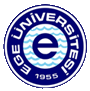 Kütüphane ve Dokümantasyon Daire BaşkanlığıÖğrenci Üye Formu
Öğrenci KimlikBarkod noTC Kimlik NoSoyadıAdıFakültesiBölümüÖğrenci No	Ön Lisans	Y. LisansLisans                              Doktora	Ön Lisans	Y. LisansLisans                              DoktoraDanışmanı(Adı Soyadı-Unvanı)1.Adres(İzmir İkamet)TelefonEvCep2.Adres(Ailenizin İkameti)Telefone-postaKÜTÜPHANEDEN YARARLANMAKÜTÜPHANEDEN YARARLANMA1-Ege Üniversitesinin lisans, lisansüstü ve doktora öğrencileri kütüphaneye üye kaydı yaptırdıktan sonra
kütüphaneden ödünç yayın alabilirler 2-Lisans öğrencilerine 14 gün süre ile 3 yayın, lisans üstü ve doktora öğrencilerine 14 gün süre ile
5 yayın ödünç verilir.3-Ödünç alınan yayının süresi 2 kez uzatılabilir. Ancak başkası tarafından ayırtılmış olan yayınların süresi uzatılmaz.4-Rezerv ve tez bölümündeki kitaplar ile sözlükler (yeterli sayıda fazla nüsha olanlar) saatlik ödünç verilir.5-Üyeler telefon, elektronik posta ve bizzat başvurarak yayın ayırtabilirler. Ayrılan yayın 3 gün içerisinde alınmassa
sıradaki üyeye verilir veya raftaki yerine kaldırılır. 6-Ansiklopedi, atlas, süreli yayınlar, el yazmaları, tezler, kültürel ve tarihi değere sahip nadir eserler ödünç verilmez.7-Kütüphane yönetimi gerekli hallerde, iade tarihini beklemeden ödünç alınmış olan yayını geri isteme
hakkına sahiptir8-Bir yayını geri isteme yazısı, ilgili üyenin eline geçtikten sonra en geç 3 gün içinde yayının iade edilmesi gerekir.9-Tarihinde iade edilmeyen yayınlar için günlük gecikme bedeli tahsil edilir ve kullanıcıya 15'ergün ara ile 2 uyarı notu gönderilir. Kullanıcı kurallara uymaz, gecikme bedelini ödememekte ısrarlı davranır ise, kendisine ödünç kitap verilmez. Bu bedelin tahsilinde herhangi bir af söz konusu değildir. Uyarılara cevap vermeyen kullanıcının kitabı için kayıp işlemi yapılır ve kayıp kitap bedeli kullanıcıya bildirilir.10-Kullanıcı ödünç aldığı yayını kaybetmiş ise bu yayınlardan baskısı tükenmiş olanlar için daire başkanlığı tarafından tespit edilen fiyat ile işlem ücreti, baskısı mevcut olanlar için son baskı fiyatı ve işlem ücreti alınır. Kullanılmayacak kadar zarar gördüğü tespit edilen yayınlar içinde kayıp işlemi uygulanır.11-Saatlik ödünç alınan yayınlar geciktiği takdirde gecikme bedeli geciken her saat için uygulanır ve kişiye 1 hafta süre ile ödünç verilmez.12-Kullanıcılar kütüphaneye yiyecek ve içecek maddeleri ile giremez. Kütüphane içinde yüksek sesle konuşmak, gürültü yapmak, ders çalışanları rahatsız edici davranışlarda bulunmak yasaktır.13-Kütüphanede bulunan malzemelerde her türlü materyal ve eşyaların iyi kullanılması ve zarar verilmemesi gerekir.Ege Üniversitesi Merkez Kütüphanesi'nin tüm kurallarına uymayı, uymadığım takdirde yukarıda belirtilen esasların uygulanacağını bildiğimi kabul ve taahhüt ederim.…../…../…...

İmza